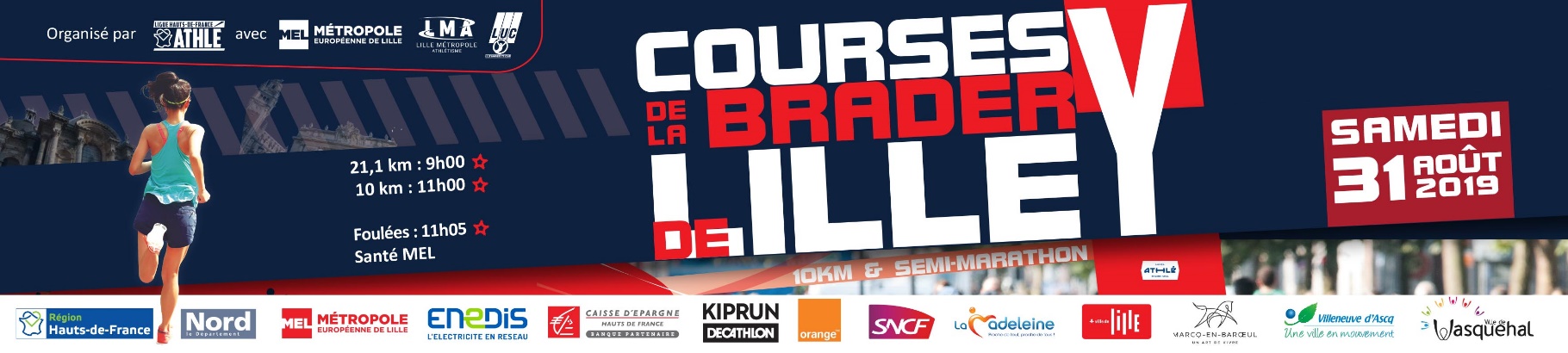 FORMULAIRE D’INSCRIPTION ENTREPRISES/ASSOCIATIONSJe soussigné(e), Monsieur ou Madame :……………………………………………………………………………….Nom de l’entreprise : ………………………………………  Fonction du contact : ………………………………N° de téléphone (obligatoire) ……………………………………  Email (obligatoire) : …………………………Adresse postale : ………………………………………………………………………………………………………………………..Adresse de facturation : ……………………………………………………………………………………………………………Nombre de participants prévisionnel :·         Moins de 10 : Inscription directement en ligne·         De 10 à 30 : procédure 1·         Plus de 30 : procédure 2Formulaire à renvoyer à inscription@semimarathondelille.com